   								มก.1.15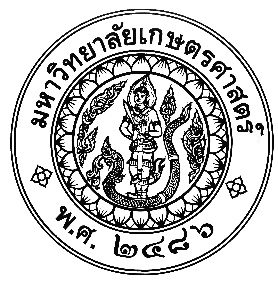 ที่  อว 6502.05...............			         	      ภาควิชา........................................................ คณะศิลปศาสตร์และวิทยาศาสตร์
มหาวิทยาลัยเกษตรศาสตร์ วิทยาเขตกำแพงแสน							      จังหวัดนครปฐม  73140					วันที่		เดือน		    พ.ศ.   เรื่อง	ขอทราบรายชื่อกรรมการผู้ทรงคุณวุฒิเรียน	ประธานคณะกรรมการพิจารณาตำแหน่งทางวิชาการ		ข้าพเจ้า					ภาควิชา				คณะ					ได้เสนอขอกำหนดตำแหน่งทางวิชาการเป็น			  ผู้ช่วยศาสตราจารย์  ในสาขาวิชา			  รหัส					  รองศาสตราจารย์     ในสาขาวิชา			  รหัส					  ศาสตราจารย์          ในสาขาวิชา			  รหัส 					  ศาสตราจารย์ได้รับเงินเดือนขั้นสูง ในสาขาวิชา		  รหัส     	 		ขอแจ้งความประสงค์ เรื่อง การรับรู้ข้อมูลเกี่ยวกับการกำหนดตำแหน่งทางวิชาการ ดังนี้			  ประสงค์จะทราบรายชื่อกรรมการผู้ทรงคุณวุฒิที่อ่านผลงานของข้าพเจ้า			  ไม่ประสงค์จะทราบรายชื่อกรรมการผู้ทรงคุณวุฒิที่อ่านผลงานของข้าพเจ้า			      ไม่ว่ากรณีใด ๆ		จึงเรียนมาเพื่อโปรดทราบ						ขอแสดงความนับถือ				   (ลงชื่อ)									              (					)				ตำแหน่ง							